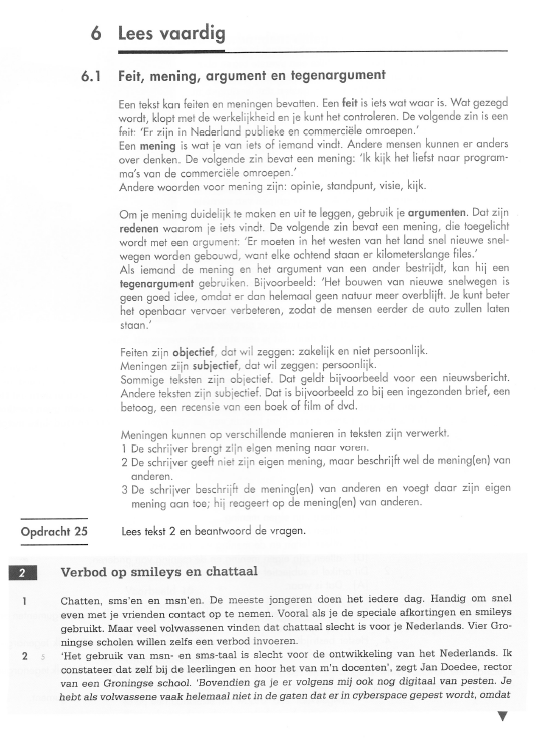 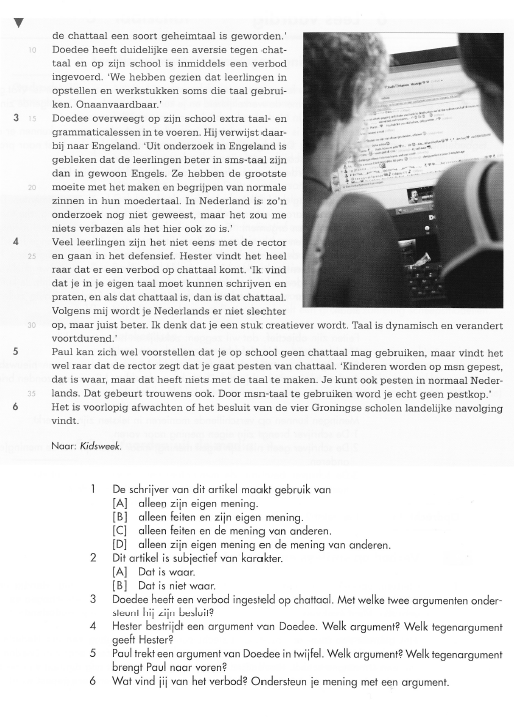 Suggestie les / lessenserieVerbod op chattaal chattaalVerbod op chattaal chattaalSchooltype, leerjaar2 havo/vwo2 havo/vwoTijdsinvestering1 lesuur. Een tweede lesuur is optioneeel als het huiswerk (een ingezonden brief schrijven) ook besproken wordt.1 lesuur. Een tweede lesuur is optioneeel als het huiswerk (een ingezonden brief schrijven) ook besproken wordt.Typering GLS lezen om te schrijven		schrijven om te lezengenre/register centraal		vertrekpunt vakinhoud en/of genre	Leerlingen doorgronden klassikaal een leestekst (beschouwing) uit het boek, waarin verschillende meningen over een mogelijk verbod op chattaal worden gegeven. Als verwerking schrijven ze zelf een ingezonden brief over hetzelfde onderwerp (betoog).Leerlingen doorgronden klassikaal een leestekst (beschouwing) uit het boek, waarin verschillende meningen over een mogelijk verbod op chattaal worden gegeven. Als verwerking schrijven ze zelf een ingezonden brief over hetzelfde onderwerp (betoog).Lesdoelen		Referentiekader taal (taken, kenmerken vd taakuitvoering)genre(s)en taalmiddelentekstvorm(en)Lezen
Leerlingen lezen een opinierend artikel over een maatschappelijk onderwerp en maken onderscheid tussen standpunt en argument (3F).
Genre: beschouwing. Schrijven
Leerlingen schrijven een ingezonden brief waarin zij een standpunt beargumenteren en argumenten uitwerken (3F).

Genre: betoogGebruikte bronnen en lesmaterialenteksten uit de leergangteksten uit andere bronnenuitleg, theorie uit de leergangopdrachten / werkbladen uit de leergangopdrachten / werkbladen uit andere bronnen zelfgemaakte opdrachten / werkbladenandere leermiddelenUit de leergang Op Niveau (2 havo/vwo) een stukje theorie over 'Feit, mening, argument en tegenargument'. Uit hetzelfde hoofdstuk de leestekst 'Verbod op smileys en chattaal'. Zie bijlage.Werkblad waarop argumenten voor en tegen een bepaalde mening schematisch genoteerd kunnen worden.Uit de leergang Op Niveau (2 havo/vwo) een stukje theorie over 'Feit, mening, argument en tegenargument'. Uit hetzelfde hoofdstuk de leestekst 'Verbod op smileys en chattaal'. Zie bijlage.Werkblad waarop argumenten voor en tegen een bepaalde mening schematisch genoteerd kunnen worden.Instructiewijze(n) en werkvormen onderwijsleercyclusorientatie op inhoud en contextmodelingbegeleid lezen/schrijvenin duo's/kleine groepjes werkenzelfstandig werkenAls orientatie op inhoud en context noteren de leerlingen hun mening over een verbod op chattaal; individuele meningen worden klassikaal uitgewisseld. 
De tekst wordt klassikaal gelezen, waarbij de docent hardop voordoet (modelt) hoe hij meningen en argumenten in de tekst identificeert.
Leerlingen zetten individueel argumenten uit de tekst in een gegeven schema; een vorm van begeleid lezen.
Ten slotte passen de leerlingen, zelfstandig werkend, de opgedane tekstkennis over standpunt en argumenten toe in een ingezonden brief.Als orientatie op inhoud en context noteren de leerlingen hun mening over een verbod op chattaal; individuele meningen worden klassikaal uitgewisseld. 
De tekst wordt klassikaal gelezen, waarbij de docent hardop voordoet (modelt) hoe hij meningen en argumenten in de tekst identificeert.
Leerlingen zetten individueel argumenten uit de tekst in een gegeven schema; een vorm van begeleid lezen.
Ten slotte passen de leerlingen, zelfstandig werkend, de opgedane tekstkennis over standpunt en argumenten toe in een ingezonden brief.Feedback en beoordelingleerling zelf / peers / docentgebruik formuliertijdens / na het schrijventoets-/evaluatievormDe beschreven les gaat alleen over het lezen van een tekst. De productieve verwerking – het schrijven van een ingezonden brief -  is huiswerk.
De leesles kan een vervolg krijgen als de leerlingteksten in een volgende les besproken worden. Dat kan zowel door de leraar als door klasgenoten. De beschreven les gaat alleen over het lezen van een tekst. De productieve verwerking – het schrijven van een ingezonden brief -  is huiswerk.
De leesles kan een vervolg krijgen als de leerlingteksten in een volgende les besproken worden. Dat kan zowel door de leraar als door klasgenoten. Verloop van de les / lessenserieToelichten doel van de les: Doorgronden inhoud en vorm van een leestekst over verbod op chattaalTheorie over feit, mening, argument en tegenargument behandelen:Leerlingen lezen om de beurt een theorie-alinea uit het boek voor.Docent herhaalt de vetgedrukte begrippen en vraagt de leerlingen die begrippen in het schrift te noteren en er een definitie achter te zetten. Docent vraagt enkele leerlingen hun definitie voor te lezen.
Klassikaal de tekst bekijken:Titel, afbeelding, bron.Een leerling leest de eerste alinea voor. De docent grijpt terug op eerder behandelde theorie over inleidingen van teksten. Docent bespreekt onderwerp en hoofdgedachte met de leerlingen.
Een mening vormen over het onderwerpDe leerlingen noteren hun mening over het standpunt: 'Chattaal moet verboden worden'.Enkele leerlingen lezen hun mening voor; de docent zorgt ervoor dat er variatie is in de meningen van de leerlingen.Docent koppelt de mening aan de besproken theorie met de vraag: 'Zijn jullie argumenten subjectief of objectief?'
De tekst klassikaal lezenInstructie vooraf: steek je vinger op als er een woord voorbij komt dat je niet kent.Elke alinea wordt door een andere leerling voorgelezen. Na elke alinea controleert de docent of de leerlingen moeilijke woorden hebben gezien. De betekenis wordt in alle gevallen gegeven door een andere leerling. De docent controleert ook of leerlingen het citaat en aanhalingstekens herkennen.
Meningen uit de tekst halenIn een onderwijsleergesprek wordt nagegaan welke meningen in de tekst staan en door welke in de tekst opgevoerde personen die worden gegeven.Tevens worden alle argumenten uit de tekst besproken. Ook de voorbeelden die niet de functie van argument hebben worden besproken.
Argumenten in een schema zettenDe leerlingen krijgen de opdracht de argumenten uit de tekst en hun eigen argumenten te noteren op een werkblad.
Afsluitend gesprek over het standpuntDe docent geeft een standpunt en een argument en vraagt leerlingen erop te reageren met tegenargumenten.HuiswerkopdrachtDocent geeft het huiswerk op: Schrijf een ingezonden brief van 100 tot 200 woorden waarin je reageert op de tekst in het boek.De docent vraagt aan welke regels een ingezonden brief moet voldoen; leerlingen noemen de eerder geleerde regels.